WASHINGTON STATE 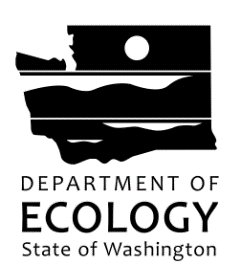 Department of Ecology Spill Prevention, Preparedness and Response Program Prevention Section P.O. Box 47600, Olympia, WA 98504-7600 Office Phone: (360) 407-7455WASHINGTON STATE Department of Ecology Spill Prevention, Preparedness and Response Program Prevention Section P.O. Box 47600, Olympia, WA 98504-7600 Office Phone: (360) 407-7455WASHINGTON STATE Department of Ecology Spill Prevention, Preparedness and Response Program Prevention Section P.O. Box 47600, Olympia, WA 98504-7600 Office Phone: (360) 407-7455 Fishing Vessel Inspection Checklist Fishing Vessel Inspection Checklist Fishing Vessel Inspection ChecklistName of Vessel: Location:Documents reviewed:Ship particularsCertificate of DocumentationCertificate of ComplianceOil logbookGarbage logbookDate Boarded:OWS output:Incinerator rating:Documents reviewed:Ship particularsCertificate of DocumentationCertificate of ComplianceOil logbookGarbage logbookInspected by: Attended by:  Documents reviewed:Ship particularsCertificate of DocumentationCertificate of ComplianceOil logbookGarbage logbookNo. Accepted Industry StandardY/N/E NAComments I 12.1Safe access/good lighting per 29 CFR 1915.74.I 12.2 I 10.2Fire plan with vessel arrangement and location of firefighting equipment. (posted near access point when in port)I   1Navigational Watch CompositionI   1.1I   1.2<1,600 GT - Officer and lookout >1,600 GT - Officer, lookout, helmsman(If fully integrated bridge, helmsman not required)II  5English Proficiency5.1All officers and watchkeeping crew sufficiently proficient in English.I 2Navigational Watch ProceduresI 2.1Written procedures or standing orders for safe operations and for restricted visibility.I 2.2Daily log book entries (or records) for position and weather. Record of gyro/mag courses every 6 hrs.I   3Navigational ReadinessI 3.1– I 3.4Voyage plan with latest corrections, review of navigational aids, weather and currents, traffic, and VTS - procedures and communications.I  3.5Tests/inspections of navigational equipment, communications, bridge control and alarm systems no more than 12 hours prior to operating in state waters.I  3.6 Gyro and mag compass and master gyro and repeaters compared with errors posted or recorded for watchstanders.I  3.7Loss of propulsion/ steering/ electrical power procedures reviewed prior to getting underway.I  4Ground Tackle ReadinessI 4.1I 4.2Owners and/or Operators require vessel anchors to be operational and ready to drop at all times. A crewmember is available to drop anchor immediately.I 5Anchor Watch5.1Owner and/or operator requires a properly trained crewmember to be standing watch and monitoring nearby traffic, communications, position, and ground tackle while anchored in state waters.I  6Security RoundsI  6.1   I  6.2I  6.6Every 6 hours when underway or anchored; daily when moored.Primary purpose to detect fire, flood or other emergency conditions.  (Vessels in lay-up do not need daily rounds if adequate fire/flood monitoring onboard and working.)I  6.4I  6.5Master designates spaces to be visited in security rounds, including steering gear when underway.I  9Stability Information I  9.1Stability info developed by qualified individual and includes load constraints and operating restrictions.I  9.2Format understood by master and includes samples of various loading conditions.III 4.1Procedures exist for technical approval of all structural modifications and repairs.II  1Work Hours and FatigueII  1.110 hrs off per day, 6 of which are consecutive for deck and engineering watchstanders.II  1.2System to document off watch periods for fatigue prevention.II 2Alcohol and Drug PolicyII 2.1Policies prohibiting the use of alcohol and drugs include documented compliance with federal regulations for testing programs, training, and Employee Assistance Programs.II   3Orientation TrainingII  3.1 II  3.2Conducted and recorded per 46 CFR 28.265 and 270(a), and MARPOL Annex I and V for crew without previous training on specific vessel.II  3.3Position specific training for navigation,  propulsion, steering, and electrical powerI 11.4All crew assigned to emergency duties trained in operation of all emergency equipment.II  4Drills and Instructions Monthly per 46 CFR 28.265 and 270(a)II  4.1Drill and instruction program complies with 46 CFR 28.265 and 270(a) (Fire, Abandon ship, MOB, Security, etc)II  4.2Semi-annual oil spill / emergency towing drills.I   10Written Emergency Procedures I 10.1Procedures include crew responsibilities for firefighting, flood, abandon ship, man overboard, and heavy weather. I 10.3Procedures for responding to oil spills, loss of propulsion/steering/electrical power, and emergency towing.I   11Emergency Equipment I 11.1Damage control kit/locker for minor flooding with plugs and patches.I 11.22 fireman outfits/SCBA and 2 spare cylinders. I 11.3Emergency lighting in ER and passageways.  III   3Management Practices - Planned Maintenance (PM) and InspectionsIII 3.1Management System: Annual inspections by third party or operator representative.III 3.2PM includes schedule for periodic tests or inspections of all vessel systems. (propulsion, steering, electrical, dewatering and firefighting)III   4Structural and Fire SafetyIII 4.2Watertight and fire boundaries consistent with standards for hull/deck/bulkhead penetrated.I    8Engineering ReadinessCompleted no more than 12 hrs. prior to operating in WA watersI   8.2Machinery tests/inspections logged.I   8.1Propulsion – fuel oil, lube oil, cooling water, and main engine start systems tested.I   8.1Steering system tested as described in 33 CFR 164.25.I   8.1Electrical – standby and emergency generator. Auto switch/batteries tested.I   8.4Fuel and oil tank levels determined and recorded.I   8.3Loss of propulsion/steering/electrical procedures reviewed prior to operating in state waters.I   7Engineering Watch PracticesLicensed or properly trained engineerI   7.1Engineer on watch or immediately available when in state waters.I   7.2Major equipment conditions such as temperature/pressures logged at least every 6 hours.III 2Pollution PreventionIII 2.1Vessels equipped with spill containment and clean up equipment to respond to a one-half barrel on deck spill. The equipment is adequate for preventing the spill from entering the water.III 2.2Vessel master requires that the oil record book and garbage logs be maintained in accordance with MARPOL.